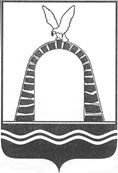 АДМИНИСТРАЦИЯ ГОРОДА БАТАЙСКАПОСТАНОВЛЕНИЕ от 27.03.2023 № 779г. Батайск О внесении изменений в постановление Администрации города Батайска от 21.06.2022 № 1630«Об оплате труда работников муниципальногоавтономного учреждения «Центр социальногообслуживания граждан пожилого возраста иинвалидов города Батайска» (МАУ ЦСО)» В соответствии  с постановлением Правительства Ростовской области от 06.07.2016 № 453 «Об оплате труда работников государственных бюджетных и автономных учреждений, подведомственных министерству труда и социального развития Ростовской области» ( в редакции от 21.02.2022 № 80), в целях усиления материальной заинтересованности работников и повышения эффективности труда, улучшения качества оказываемых ими муниципальных услуг, Администрация города постановляет:1. Внести изменение в постановление Администрации города Батайска от 21.06.2022 № 1630 «Об оплате труда работников муниципального автономного учреждения «Центр социального обслуживания граждан пожилого возраста и инвалидов города Батайска» (МАУ ЦСО)» согласно приложению к настоящему постановлению.  2. Муниципальному автономному учреждению «Центр социального обслуживания граждан пожилого возраста и инвалидов города Батайска» (МАУ ЦСО) (Рябко Р. Н.) обеспечить установление выплат стимулирующего характера работникам МАУ ЦСО в соответствии с настоящим постановлением.3. Настоящее постановление вступает в силу со дня его официального опубликования. 4. Контроль за исполнением настоящего постановления возложить на заместителя главы Администрации города Батайска по социальным вопросам Кузьменко Н. В.Постановление вносит муниципальное автономное учреждение «Центр социального обслуживания гражданпожилого возраста и инвалидов города Батайска» (МАУ ЦСО) Приложение к постановлениюАдминистрации города Батайскаот 27.03.2023 № 779ИЗМЕНЕНИЯ, вносимые в постановление Администрации города Батайска от 21.06.2022 № 1630 «Об оплате труда работников муниципального автономного учреждения «Центр социального обслуживания граждан пожилого возраста и инвалидов города Батайска» (МАУ ЦСО)»1. Внести изменение в п.4.1. Положения «Об оплате труда работников муниципального автономного учреждения «Центр социального обслуживания граждан пожилого возраста и инвалидов города Батайска» (МАУ ЦСО)» и читать его в следующей редакции:4.1. Выплаты стимулирующего характера, размеры и условия их осуществления устанавливаются коллективным договором, в соответствии с трудовым законодательством.Работникам устанавливаются следующие виды выплат стимулирующего характера:за качество выполняемых работ;за выслугу лет;премиальные выплаты;иные выплаты стимулирующего характера; за интенсивность и высокие результаты работы;за сложность, напряженность.2. Дополнить раздел 4 «Порядок и условия установления выплат стимулирующего характера» Положения «Об оплате труда работников муниципального автономного учреждения «Центр социального обслуживания граждан пожилого возраста и инвалидов города Батайска» (МАУ ЦСО)» следующими пунктами:4.11. Выплата за интенсивность и высокие результаты работы может устанавливаться медицинской сестре. Выплата может начисляться и выплачиваться ежемесячно, по истечению 1-го месяца после приема на работу, из средств областного бюджета, в пределах фонда оплаты труда, либо из средств от иной приносящей доход деятельности. Конкретные размеры выплаты утверждаются приказом директора Учреждения, на основании служебной записки руководителя структурного подразделения, либо заместителя руководителя по направлению деятельности.4.11.1. Установление размера выплаты за интенсивность и высокие результаты работы, производится на основании показателей эффективности работы деятельности медицинской сестры, указанных в таблице № 9/1:Таблица № 9/1 4.11.2. Рекомендации по определению размера выплаты за интенсивность и высокие результаты работы с учетом показателей эффективности работы на основе критериев оценки работы медицинской сестры.           4.11.3. Настоящие рекомендации формируют единые подходы установления выплаты за интенсивность и высокие результаты работы в целях:           -повышения качества оказания социально-медицинских услуг и   за счет усиления мотивации медицинской сестры;           - улучшения показателей здоровья получателей социальных услуг;           - повышения эффективности расходования бюджетных и иных средств;           - улучшения уровня материальной обеспеченности медицинской сестры, обеспечения притока квалифицированных молодых кадров.          4.11.4. Оценка показателей эффективности и результативности деятельности медицинской сестры проводится ежемесячно.            4.11.5. Размер выплаты за интенсивность и высокие результаты работы утверждается приказом директора Учреждения на основании представленных в последний день месяца руководителем структурного подразделения оценок показателей эффективности деятельности медицинской сестры в виде служебной записки.   Если последний день месяца приходится на выходной день, оценки показателей эффективности деятельности представляются в последний рабочий день месяца, в декабре – не позднее, чем за 5 рабочих дней до конца месяца. 4.11.6. Определение размера выплаты за интенсивность и высокие результаты работы работнику не может превышать 200 процентов и подлежит начислению от должностного оклада. 4.12. Выплата   за сложность, напряженность может устанавливаться работникам в целях материального стимулирования труда, наиболее квалифицированным, компетентным, ответственным и инициативным работникам, добросовестно исполняющим свои функциональные обязанности по истечению 1-го месяца после приема на работу, и утверждается приказом директора Учреждения на основании служебной записки руководителя структурного подразделения, либо заместителя руководителя по направлению деятельности.4.12.1. Выплата может начисляться и выплачиваться ежемесячно, из средств областного бюджета, в пределах фонда оплаты труда, либо из средств от иной приносящей доход деятельности.  4.12.2. Ежемесячная выплата за сложность, напряженность   может устанавливаться работнику Учреждения в последний день месяца. Если последний день месяца приходится на выходной день, то выплата за сложность, напряженность   начисляется в последний рабочий день месяца, в декабре – не позднее, чем за 5 рабочих дней до конца месяца.  4.12.3. Основными критериями для установления выплаты являются:- профессиональный уровень исполнения должностных обязанностей;        - оптимизация процессов выполнения должностных обязанностей;        - качественное, систематическое выполнение разовых, срочных, сложных, ответственных заданий и неотложных поручений руководителя структурного подразделения, заместителей руководителя по направлениям деятельности, руководителя учреждения (в том числе поручений не связанных с выполнением должностных обязанностей); - предоставление социальных услуг, требующих повышенного внимания с учетом состояния здоровья и других заслуживающих внимания обстоятельств (жилищные условия, семейные обстоятельства и т.д.).- добросовестное исполнение должностных обязанностей работником;        - компетентность работника при принятии возникающих в процессе работы управленческих решений.4.12.4.  Размер выплаты за сложность, напряженность   работнику не может превышать 200 процентов и подлежит начислению от должностного оклада.3.  Ежемесячные выплаты за сложность, напряженность и за интенсивность и высокие результаты работы могут начисляться только в том случае, когда работнику устанавливается выплата за качество выполняемых работ. Размер ежемесячной выплаты за сложность, напряженность и за интенсивность и высокие результаты работы     не может быть выше размера стимулирующей выплаты за качество выполняемых работ. 4. В остальном Положение «Об оплате труда работников муниципального автономного учреждения «Центр социального обслуживания граждан пожилого возраста и инвалидов города Батайска» (МАУ ЦСО)» оставить без изменения. Начальник общего отделаАдминистрации города Батайска				         В.С. МирошниковаГлава Администрации города Батайска                                                           Р.П. ВолошинНаименование показателя эффективности деятельности работников учрежденияКритерии Оценка выполне-ния
критерия в баллахОценка выполне-ния
критерия в %Показатели для медицинской сестры Показатели для медицинской сестры Показатели для медицинской сестры Показатели для медицинской сестры Соблюдение правил внутреннего трудового распорядка, техники безопасности, санитарно-       
эпидемического режима          Отсутствие нарушений соблюдения правил внутреннего трудового распорядка, техники безопасности, санитарно-эпидемического режима.Отсутствие официально зафиксированных замечаний, нарушений сроков при выполнении поручений в соответствии с должностными обязанностями1530Качественное и своевременное   
оформление          
документации                   Своевременная подготовка необходимой   документации, соблюдение сроков отчетности5      10Инновационные подходы в процессе социального обслуживания гражданВнедрение новых эффективных технологий социально- медицинского обслуживания граждан и достижение позитивных результатов при их применении510Обобщение и распространение личного опыта работыПрименение новых инновационных методов работы, предоставления социально- медицинских услуг, передача опыта работы вновь принятым работникам Учреждения  1020Соблюдение требований порядка предоставления социально-медицинских услуг  Знание нормативных документов по санитарно-эпидемиологическому режиму, соблюдение требований предоставления социально-медицинских услуг1020Обеспечение охраны здоровья получателей социальных услугПроведение санитарно-просветительских мероприятиях среди получателей социальных услуг и их родственников (законных представителей) (консультирование) по укреплению здоровья и профилактике заболеваний, пропаганде здорового образа жизни10     20Удовлетворенность граждан качеством и количеством предоставленных социально-медицинских услугОтсутствие обоснованных жалоб со стороны получателей социальных услуг (их законных представителей) на качество оказания социально- медицинских услуг и принципов этики510Удовлетворенность граждан качеством и количеством предоставленных социально-медицинских услугОтсутствие дисциплинарных взысканий                 1020Качественное обслуживание и уход за получателями социальных услугСвоевременность и полнота выполнения несложных манипуляций   510Качественное обслуживание и уход за получателями социальных услугСопровождение получателей социальных услуг на обследование в лечебно-профилактические учреждения510Качественное обслуживание и уход за получателями социальных услугСоблюдение правил ухода за получателями социальных услуг510Соблюдение стандартов предоставления социально-медицинских услугРациональное использование и хранение предметов по уходу за получателями социальных услуг, оказание социально-медицинских услуг в соответствии со стандартами1530                                   итого                                   итого100200